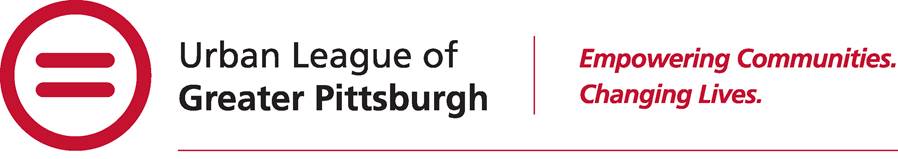 Job DescriptionJob Title: USJP Job Developer Department: Center for Economic Self RelianceUrban Senior Jobs ProgramSalary: NegotiableReports To: USJP Project LeadNote: The Urban League of Greater Pittsburgh will consider qualified applicants without regard to race, ethnic origin, religion, sex, color or handicap. Continued funding for this position is contingent upon annual appropriations.Position Summary:Supervises up to ten participant staff. Responsible for the recruitment, proper assessment, training, accurate and timely documentation of program services, and counseling of Urban Senior Jobs Program participants. Facilitates the development of appropriate IEP’s (Individual Employment Plans), provides employment coaching and follow-up. Serves as a liaison between the project and the host agencies to which participants are assigned.Position Responsibilities:Identifies and recruits new host agencies as participant training sites and potential employersRecruits , interviews and conducts initial orientation of applicantsManages community service assignment and participant relationships to meet employment goalsDevelops an ongoing wait list of host agencies and participants to optimize performance level goalsResponsible for the timely completion of participant assessments, case management notes and Individual Employment Plans (IEP)Enters data into the Department of Labor Database System (SPARQ)Conducts internal audits. Provides training to staff.Facilitates participant orientation once participant eligibility is determinedProvides ongoing and personal employment-related counseling for participants through individual and or group sessionIdentifies needed support services for participants to maximize unsubsidized employment successProvides ongoing assessment of participant skills and community service assignments and makes adjustment as neededWorks with host agency supervisors on enhancing participant skillsProvides follow-up support to participants once transitioned into unsubsidized employmentMonitors participant progress at host agenciesFollows- up with employers during unsubsidized employmentProvides general supervision of participant staff on the participant skills assessment process related to training assignmentsPerform other requested dutiesNote: This job specification should not be construed to imply that these requirements are the exclusive standards of the position. Incumbents will follow any other instructions, and perform any other related duties as may be required.Qualifications:A bachelor’s degree and experience in counseling/case management and working with economically disadvantaged workers and older adults. Demonstrated knowledge of the local workforce system, ability to write and analyze data for reports, and to function in a supervisory capacity. Must have strong computer skillsMandatory Job Qualifications, Knowledge and SkillsKnowledge of job training and employment programs and servicesAbility to manage and coach employees.Possess relationship building skills with external clients.Demonstrated ability to be creative, productive under pressure, deal with multiple activities simultaneously and meet deadlines within budgetMust be able to work independently, setting priorities and objectives with minimal supervisionMust be able to handle assignments quickly and efficiently, meet deadlines and handle confidential matters in a mature and responsible mannerMust have excellent written communication skillsMust be able to communicate with people in a variety of settingsMust exhibit computer proficiency including Microsoft Office applications (Word, Excel, Power Point, Outlook)Must have positive and professional attitude when dealing with participants, host agencies, employers, consultants, and colleaguesMust work with discretion, utilizing independent judgment and good decision-making skillsAbility to travelPhysical Demand: Must be able to reach, stand and bend on occasion.General sign-off: The employee is expected to adhere to all agency policies. Act 33/34 clearances may be required. A FBI criminal background check may be required for candidates who have not been Pennsylvania residents for two years prior to application.Application Procedures: Submit cover letter, resume, and three work-related letters of reference to:Victoria GoinsDirector, Center for Economic Self-RelianceUrban League of Greater PittsburghThe Warner Center332 Fifth Avenue, Fourth FloorPittsburgh, PA 15222Job Type: Full-timePay: $35,000.00 - $37,000.00 per year